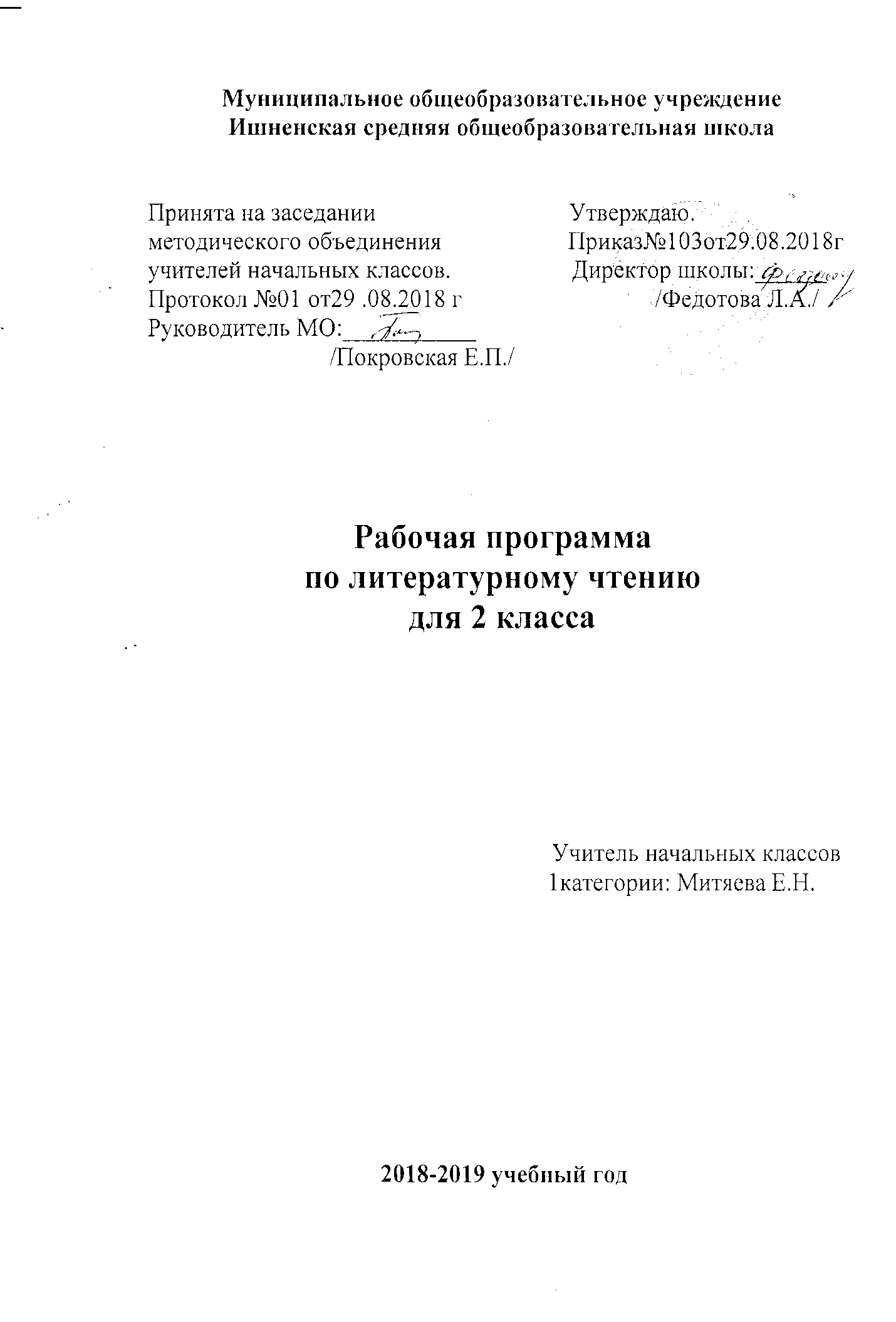 Пояснительная запискаРабочая программа по литературному чтению для 2 класса  разработана на основе Федерального государственного образовательного стандарта начального общего образования (Стандарты второго поколения);                                                                                                                    Концепции духовно-нравственного развития и воспитания личности гражданина России [А.Я.Данилюк, А.М.Кондаков, В.А.Тишков] – М., «Просвещение», 2011 г., авторской программы  (Л.Ф. Климанова,  М.В. Бойкина  Литературное чтение  (Рабочие программы 1-4-М.: Просвещение, 2014 г),Приказа Миннауки России от 31.12.15 г №1576 «О внесении изменений в ФГОС», с опорой на ООП Ишненского ОУ,  где прописаны общие цели с учетом учебного предмета, дана общая характеристика, содержание, ценностные ориентиры; личностные, метапредметные, предметные результаты освоения учебного предмета по годам и ориентирована на работу по учебно-методическому комплекту «Школа России»:     Литературное чтение: учебник для  2класса в 2 частях.  Л.Ф. Климановай др. М.: «Просвещение»2017г;                                                                                                                                                                                                                                                                                                                                    Данный учебник включён в Федеральный перечень на 2018 – 2019 учебный год.                                                                           Цели и задачи                                                                                                                                          Изучение литературного чтения в образовательных учреждениях  направлено на достижение следующих целей:                                                                                                                              развитие художественно-творческих и познавательных способностей, эмоциональной отзывчивости при чтении художественных произведений, формирование эстетического отношения к искусству слова; совершенствование всех видов речевой деятельности, умений вести диалог, выразительно читать и рассказывать, импровизировать;                              овладение осознанным, правильным, беглым и выразительным чтением как базовым умением в системе образования младших школьников; формирование читательского кругозора и приобретение опыта самостоятельной читательской деятельности; воспитание эстетического отношения к искусству слова, интереса к чтению и книге, потребности в общении с миром художественной литературы; обогащение нравственного опыта младших школьников, формирование представлений о добре и зле, справедливости и честности; развитие нравственных чувств, уважения к культуре народов многонациональной России.                                                                                                                                                                       Задачи:                                                                                                                                                                                                                    формирование техники чтения и приемов понимания прочитанного;                                                         развитие устной и письменной речи, творческих способностей детей;                                                       приобщение детей к литературе как искусству слова через введение элементов литературоведческого анализа текстов;                                                                                                                                      В программе курса "Литературное чтение" авторы предусматривают интеграцию с внеклассным чтением. Поэтому отдельного урока нет, а в поурочном планировании присутствуют уроки работы с книгой.                                                                                                                                На основании учебного плана МОУ Ишненской СОШ на 2018-2019 учебный год год  и методического письма об организации образовательной деятельности в начальных классах
общеобразовательных учреждений Ярославской области в 2018/2019 уч.г. в рабочую программу внесены изменения. 17 уроков отводится на изучение предметной области «Литературное чтение на родном языке». Темы этой предметной области выделены курсивом.Планируемые результаты «Литературное чтение на родном языке»:                            Место курса «Литературное чтение» в учебном планеВо 2 классе на изучение литературного чтения отводится 136 ч - 4 ч в неделю.                    В связи с тем, что по программе 136 часов, но из-за праздничных дней в учебном году выпадают уроки , то программа по мере необходимости будет скорректирована.ПРЕДМЕТНЫЕ РЕЗУЛЬТАТЫ ОСВОЕНИЯ ОСНОВНЫХ СОДЕРЖАТЕЛЬНЫХ ЛИНИЙ ПРОГРАММЫ                                          Обучающиеся научатся:                                                                                                                                                  выбирать наиболее точную формулировку главной мысли из ряда данных;подробно и выборочно пересказывать текст;              составлять устный рассказ о герое прочитанного  произведения по плану;               размышлять о характере и поступках героя;относить произведение к одному из жанров: сказка, пословица, загадка, песенка, скороговорка; различать народную и литературную ( авторскую) сказку;находить в сказке зачин, концовку, троекратный повтор и другие сказочные приметы;относить сказочных героев к одной из групп (положительные, отрицательные, герои-помощники, нейтральные персонажи);соотносить автора, название и героев прочитанных произведений. делить текст на части, озаглавливать части;                                             Обучающиеся получат возможность научиться: осознавать смысл традиций и праздников русского народа, сохранять традиции семьи и школы, осмысленно готовится к национальным праздникам; составлять высказывания   о самых ярких и впечатляющих событиях, происходящих в дни семейных праздников,  делиться впечатлениями о праздниках с друзьями и товарищами по классу; употреблять пословицы и поговорки в учебных диалогах и высказываниях на заданную тему.читать вслух бегло, осознанно, без искажений,  выразительно, передавая своё отношение к прочитанному, выделяя при чтении важные по смыслу слова, соблюдая паузы между предложениями и частями текста; понимать и осознавать, почему поэт воспевает родную природу, какие чувства при этом испытывает, как это характеризует самого поэта; рассуждать о категориях «добро» и «зло», «красиво» и «безобразно», употреблять данные понятия и их смысловые оттенки в своих оценочных высказываниях; предлагать свои варианты разрешения конфликтных ситуаций и нравственных дилеммпользоваться элементарными приёмами анализа текста по вопросам учителя (учебника).осуществлять переход с  уровня событий  восприятия произведения к пониманию главной мысли; соотносить главную мысль произведения с пословицей или поговоркой; понимать, позицию какого героя произведения поддерживает автор, находить этому доказательства в тексте.задавать вопросы по прочитанному произведению, находить на них ответы в тексте; находить эпизод из прочитанного произведения для ответа на вопрос или подтверждения собственного мнения;делить текст на части; озаглавливать части, подробно пересказывать, опираясь на составленный под руководством  учителя план; находить книги для самостоятельного чтения в различных библиотеках (школьной, домашней, городской, виртуальной и др.); при выборе книг и поиске информации опираться на информационный аппарат книги, её элементы; получать удовольствие от самостоятельного чтения произведений различных жанров;  делиться своими впечатлениями о прочитанных книгах, участвовать в диалогах и дискуссиях о прочитанных книгах; пользоваться тематическим каталогом в школьной библиотеке.сочинять свои произведения  малых жанров устного народного творчества  в соответствии с жанровыми особенностями и индивидуальной задумкой.пересказывать содержание произведения  выборочно и сжато.понимать особенности стихотворения: расположение строк, рифму, ритм.определять героев басни, характеризовать их, понимать мораль и разъяснять её своими словами.находить в произведении средства художественной выразительности (сравнение, олицетворение).                              Содержание учебного курсаКалендарное планированиеМАТЕРИАЛЬНО-ТЕХНИЧЕСКОЕ ОБЕСПЕЧЕНИЕ1.Осмысливать эстетические и нравственные ценности художественного текста на русском языке и высказывать собственное суждение о прочитанном (прослушанном) 2.Воспринимать художественную литературу как вид искусства, ориентироваться в содержании художественного, учебного и научно-популярного текста на русском языке, понимать его смысл (при чтении вслух и про себя, при прослушивании), сравнивать, сопоставлять, делать элементарный анализ различных текстов, используя ряд литературоведческих понятий (фольклорная и авторская литература, структура текста, герой, автор) и средств художественной выразительности (иносказание, метафора, олицетворение, сравнение, эпитет, определять позиции героев художественного текста, позицию автора художественного текстаРаздел, тема урокаКол-во часовКол-во часовРаздел, тема урокаАвторская программаРабочая программаВводный урок к курсу. Р.С.Сеф»Читателю»Самое великое чудо на свете Проект «О чем может рассказать школьная библиотека»Высказывания о книгах К. Ушинского, М. Горького, Л. ТолстогоНапутствие читателю Р. Сеф1 ч4ч1 ч     4ч                         Устное народное творчество Русские народные песни. Потешки и прибаутки. Считалки и небылицы. Загадки.Русские народные сказки «Петушок и бобовое зернышко», «У страха глаза велики», «Лиса и тетерев», «Лиса и журавль», «Каша из топора», «Гуси - лебеди».15 ч15 чЛюблю природу русскую. Осень Осенние загадки. Лирические стихотворения Ф. Тютчева, К. Бальмонта, А. Плещеева, А. Фета, А. Толстого, С. Есенина8 ч8 чРусские писатели А. С. Пушкин «Сказка о рыбаке и рыбке», вступление к поэме «Руслан и Людмила»И. А. Крылов. Басни.Л. Н. Толстой. Басни и рассказы.14 ч14 чО братьях наших меньших Веселые стихи о животных А. Шибаева, Б. Заходера, И. Пивоваровой, В. Берестова.Рассказы о животных М. Пришвина, Е. Чарушина, Б. Житкова, В. Бианки.Научно-популярный текст Н. Сладкова.12 ч12 чИз детских журналов Игра в стихах Д. Хармс, Ю. Владимиров, А. Введенский Проект «Мой любимый детский журнал»9 ч9 чЛюблю природу русскую. Зима Зимние загадки.Лирические стихотворения И. Бунина, К. Бальмонта, Я. Акима, Ф. Тютчева, С. Есенина, С. ДрожжинаРусская народная сказка «Два Мороза»Новогодняя быль С. МихалковаВеселые стихи о зиме А. Барто, А. Прокофьева10 ч10 чПисатели детям К. Чуковский. Сказки. «Путаница», «Радость», «Федорино горе».С. Я. Маршак «Кот и лодыри»С. В. Михалков «Мой секрет», «Сила воли»А. Л. Барто. Стихи.Н. Н. Носов. Юмористические рассказы для детей 17 ч17 чЯ и мои друзья Стихи о дружбе и друзьях В. Берестова, Э. Мошковской, В. Лунина.Рассказы Н. Булгакова, Ю. Ермолаева, В. Осеевой.10 ч10 чЛюблю природу русскую. Весна Весенние загадки. Лирические стихотворения Ф. Тютчева, А. Плещеева, А. Блока, И. Бунина, С. Маршака, Е. Благининой, Э. Мошковской.10 ч10 чИ в шутку и в серьез Веселые стихи Б. Заходера, Э. Успенского, В. Берестова, И. Токмаковой.Веселые рассказы для детей Э. Успенского, Г. Остера, В. Драгунского.14 ч14 чЛитература зарубежных стран Американские, английские, французские, немецкие народные песенки в переводе С. Маршака, В. Викторова, Л. Яхнина.Ш. Перро «Кот в сапогах», «Красная Шапочка»Г. Х. Андерсен «Принцесса на горошине»Эни Хогарт «Мафин и паук»Проект «Мой любимый писатель-сказочник»12 ч12 чИтого: 136 ч136 ч№темасроксрокпримечание№темапланфактпримечаниеВводный урок к курсу  (1 час)Вводный урок к курсу  (1 час)Вводный урок к курсу  (1 час)Вводный урок к курсу  (1 час)Вводный урок к курсу  (1 час)1Самое великое чудо на свете. Р.С. Сеф «Читателю»Составление рассказа по картинке.3.09Самое великое чудо на свете  (4 ч)Самое великое чудо на свете  (4 ч)Самое великое чудо на свете  (4 ч)Самое великое чудо на свете  (4 ч)Самое великое чудо на свете  (4 ч)2Самое великое чудо на свете. Объяснить пословицы по изучаемой теме.5.093Самое великое чудо на свете. Библиотеки. Пересказ содержания научно – познавательного текста.6.094Самое великое чудо на свете. Книги. Составление рассказа о домашней библиотеке.7.095Наши проекты « О чем может рассказать школьная библиотека».10.09Устное народное творчество (15 ч)Устное народное творчество (15 ч)Устное народное творчество (15 ч)Устное народное творчество (15 ч)Устное народное творчество (15 ч)6Устное народное творчество. Планирование работы на уроке. Малые и большие жанры устного народноготворчества.12.097 Русские народные песни. Образ деревьев в русскихнародных песнях. Рифма. Выразительное чтениерусских песен.13.098Потешки и прибаутки — малые жанры устногонародного творчества. Отличия прибаутки отпотешки.14.099Скороговорки, считалки и небылицы. Сравнение. Ритм – основа считалки.            ВМ Работа с текстом17.0910Загадки, пословицы и поговорки. Распределение загадок по тематическим группам. Пословицы русского народа.19.0911Сказки. Ю.П. Мориц «Сказка по лесу идет» Соотнесение смысла пословицы со сказочным текстом. В. Даль — собиратель пословиц русского народа.20.0912Русская народная сказка «Петушок и бобовое зернышко». Использование приема звукописи при создании кумулятивной сказки.21.0913Русская народная сказка «У страха глаза велики». Герои сказок.24.0914Русская народная сказка «Лиса и тетерев». Характеристика героев сказки. Использование приёма звукописи при созданиикумулятивной сказки.26.0915Русская народная сказка «Лиса и журавль». Использование приёма звукописи при созданиикумулятивной сказки. Рассказывание сказки по рисункам.27.0916Русская народная сказка «Каша из топора» Рассказывание сказки по плану. Использование приёма звукописи при созданиикумулятивной сказки.28.0917Русская народная сказка «Гуси и лебеди». Характеристика героев сказки. Использование приёма звукописи при созданиикумулятивной сказки.1.1018Русская народная сказка «Гуси и лебеди». Творческий пересказ от лица героев.3.1019Викторина по сказкам. Оценка достижений. Сочинение по пословице4.1020Урок - КВН «Обожаемые сказки» Тест по сказкам.5.10Люблю природу русскую. Осень (8 ч)Люблю природу русскую. Осень (8 ч)Люблю природу русскую. Осень (8 ч)Люблю природу русскую. Осень (8 ч)Люблю природу русскую. Осень (8 ч)21Люблю природу русскую. Осень. Прогнозирование содержания раздела.8.1022Осенние загадки,  образ осени в загадках. Соотнесение отгадки и загадки. Ф.И. Тютчев. «Есть в осени первоначальной...»  10.1023К.Д. Бальмонт «Поспевает брусника». А.Н. Плещеев «Осень наступила».  Определение настроения и интонации стихов.11.1024Средства художественной выразительности. Сравнение. А.А. Фет «Ласточки пропали. И. Токмакова «Опустел  скворечник»».12.1025Осенние листья. Прием звукописи как средство выразительности.15.1026В.Берестов «Хитрые грибы» . Сравнение художественного и научно – популярного текстов.17.1027М. М. Пришвин «Осеннее утро», И.Бунин «Сегодня так светло кругом…» работа над выразительностью.18.1028Обобщение, тест по разделу «Люблю природу русскую. Осень». Оценка достижений.19.10Русские писатели (14 ч)Русские писатели (14 ч)Русские писатели (14 ч)Русские писатели (14 ч)Русские писатели (14 ч)29А.С. Пушкин «У лукоморья дуб зелёный...». Вступление к поэме. Сказочные чудеса. 22.1030А.С. Пушкин «Вот север, тучи нагоняя..», «Зима! Крестьянин торжествуя...» Лирические стихотворения. Настроение. Сравнение. Олицетворение.24.1031А.С. Пушкин «Сказка о рыбаке и рыбке» и другие сказки. Сравнение литературной и народной сказок.25.1032А.С. Пушкин «Сказка о рыбаке и рыбке».  Картины моря в сказке.26.1033А.С. Пушкин «Сказка о рыбаке и рыбке». Характеристика героев произведения.07.1134Обобщение по теме «Сказки А.Пушкина» А.С.Пушкин – великий русский писатель. Тест по сказкам.08.1135И.А Крылов «Лебедь, рак и щука». Нравственный смысл басен. Структура басни. Герой басенного текста.09.1136И.А. Крылов «Стрекоза и муравей». Характеристика героя. Соотнесение смысла басни с пословицей. 12.1137Л.П. Толстой «Старый дед и внучек».  Нравственный смысл. Соотнесение пословицы со  смыслом  басни.14.1138Л.Н. Толстой «Филиппок». Герои произведений. Характеристика героев.15.1139Л.Н. Толстой  «Филиппок». Подробный пересказ.16.1140Л.Н. Толстой «Котенок», «Правда всего дороже». Характеристика героев произведений.19.1141Веселые стихи. И. Токмаковой,  Ю. Могутина.  Оценка достижений.21.1142Обобщение по разделу «Русские писатели».  Составление вопросов.22.11О братьях наших меньших. (12 ч)О братьях наших меньших. (12 ч)О братьях наших меньших. (12 ч)О братьях наших меньших. (12 ч)О братьях наших меньших. (12 ч)43О братьях наших меньших. Прогнозирование содержания раздела.23.1144 Веселые стихи о животных.  Заголовок стихотворения. Рифма. Б. Заходер «Плачет киска в коридоре» И. Пивоварова «Жила-была собака…». 26.1145В. Берестов «Кошкин щенок». Настроение стихотворения. Приемы сказочного текста в стихотворении.28.1146Домашние животные. Научно – популярный текст Н. Сладкова. 39.1147М. Пришвин «Ребята  и утята». Герои рассказа. Характеристика героев.30.1148М. Пришвин «Ребята и утята». Нравственный смысл поступков.03.1249Е.И. Чарушин «Страшный рассказ». Характеристика героев. Составление вопросов к тексту.05.1250Е.И. Чарушин «Страшный рассказ». Пересказ на основе плана и вопросов.06.1251Б.С. Житков «Храбрый утенок».  Словесное рисование. 07.1252В.В. Бианки «Музыкант» Подробный пересказ на основе рисунков.10.1253В.В. Бианки «Сова». Подробный пересказ на основе рисунков.12.1254Обобщение по разделу, проект «О братьях наших меньших»13.12Вопросы кпроектуИз детских журналов (9 ч)Из детских журналов (9 ч)Из детских журналов (9 ч)Из детских журналов (9 ч)Из детских журналов (9 ч)55Из детских журналов.  Знакомство с названием раздела, прогнозирование. Сравнение вопросов из журнала с придуманными.14.1256Д. Хармс  «Игра».  Игра в слова.17.1257Д. Хармс  «Вы знаете?». Ритм стихотворного текста. Выразительное чтение.19.1258Д. Хармс, С. Маршак «Веселые чижи». Ритм стихов.20.1259Д. Хармс  «Что это было?» Стихи-загадки.ВМ,21.1260Н. Гернет, Д. Хармс «Очень-очень вкусный пирог». Подбор заголовка в соответствии с содержанием.24.1261Ю.Д.Владимиров  «Чудаки». Работа над выразительностью.26.1262А.И. Введенский «Ученый Петя», «Лошадка». Выразительное чтение на основе ритма.27.1263Обобщение по разделу «Из детских журналов» Проект «Мой любимый детский журнал»28.12Люблю природу русскую. Зима.  (10 ч)Люблю природу русскую. Зима.  (10 ч)Люблю природу русскую. Зима.  (10 ч)Люблю природу русскую. Зима.  (10 ч)Люблю природу русскую. Зима.  (10 ч)64Люблю природу русскую. Знакомство с названием раздела, прогнозирование содержания. Зимние загадки.14.0165И.Бунин, К.Бальмонт, Я.Аким. Стихи о первом снеге. Настроение стихотворения.16.0166Ф.Тютчев, «Чародейкою зимою». Слова, которые помогают представить зимние картины.17.0167С. Есенин «Поет зима – аукает…», «Береза». Авторское отношение к зиме.18.0168Русская народная сказка «Два мороза». Главная мысль произведения, соотнесение с пословицей.21.0169Русская народная сказка «Два мороза».  Характеристика героев.2370С.Михалков. «Новогодняя быль». Особенности жанра. Чтение по ролям.2471А.Л. Барто «Дело было в январе».  Настроение стихов. Работа над выразительностью.2572Обобщение, тест по разделу «Люблю природу русскую». Оценка достижений.2873Урок - игра «Поле чудес» (по стихам о зиме)30.01Писатели – детям  (17 ч)Писатели – детям  (17 ч)Писатели – детям  (17 ч)Писатели – детям  (17 ч)Писатели – детям  (17 ч)74Писатели – детям . Знакомство с названием раздела, прогнозирование содержания.  31.0175К.И. Чуковский «Путаница». Настроение стихотворения. Рифма. Чтение по ролям.01.0276К.И. Чуковский  « Радость». Настроение стихотворения. Рифма.04.0277К.И. Чуковский « Федорино горе». Прием звукописи как средство создания образа.06.0278К.И. Чуковский « Федорино горе». Авторское отношение к изображаемому.07.0279С.Я. Маршак « Кот и лодыри». Соотнесение смысла пословицы с содержанием стихотворения.8.0280С.В.Михалков. «Мой секрет», «Сила воли».Заголовок , содержание стихотворения.11.0281С.В.Михалков.«Мой щенок». Деление на части. Характеристика героя с опорой на поступки.13.0282А.Л.Барто «Веревочка». Настроение. Выразительное чтение. 14.0283А.Л. Барто «В школу»,  «Мы не заметили жука». Прием звукописи как средство создания образа.15.0284А.Л. Барто «Вовка-добрая душа». Настроение. Выразительное чтение.18.0285Н.Н.  Носов «Затейники». Юмористические рассказы.20.0286Н.Н. Носов «Живая шляпа». Герои рассказов. Авторское отношение к ним.2187Н.Н. Носов «Живая шляпа». Составление плана, подробный пересказ на основе самостоятельно составленного плана.2288Н.Н. Носов «На горке». Герои рассказов. Авторское отношение к ним.25.0289Н.Н. Носов «На горке». Составление плана, подробный пересказ на основе картинного  плана.27.0290Обобщение по разделу «Писатели детям». Оценка достижений.28.02 Я и мои друзья (10 ч) Я и мои друзья (10 ч) Я и мои друзья (10 ч) Я и мои друзья (10 ч) Я и мои друзья (10 ч)91Я и мои друзья. Знакомство с названием раздела, прогнозирование содержания.  01.0392В.Д. Берестов «За игрой», «Гляжу с высоты». Э.Э. Мошковская «Я ушел в свою обиду» В.Лунин «Я и Вовка». Соотнесение смысла пословицы с содержанием стихотворения.04.0393Н. Булгаков « Анна, не грусти!». Смысл названия рассказа, соотнесение названия с пословицей.0694Ю.Ермолаев «Два пирожных» Смысл названия рассказа, соотнесение названия с пословицей.07.0395В.Осеева «Волшебное слово». Смысл названия рассказа, соотнесение названия с пословицей.1196В.Осеева «Волшебное слово». Составление плана рассказа. Устные рассказы о дружбе.1397В.Осеева «Хорошее». Смысл названия рассказа. Устные рассказы о дружбе.1498В.Осеева «Почему?»,  ответы на вопросы по содержанию.1599В.Осеева «Почему?» . Составление плана рассказа. Устные рассказы о дружбе.18100Обобщение по разделу, тест  «Я и мои друзья». Оценка достижений.ВМ.20Люблю природу русскую. Весна. (10 ч)Люблю природу русскую. Весна. (10 ч)Люблю природу русскую. Весна. (10 ч)Люблю природу русскую. Весна. (10 ч)Люблю природу русскую. Весна. (10 ч)101Люблю природу русскую. Весна. Знакомство с названием раздела. Весенние  загадки. Сочинение загадок.21102Ф.И.  Тютчев «Зима недаром злится»,  «Весенние воды». Лирические стихи. Прием контраста.22.03103А.Плещеев, Стихи о весне. Настроение стихотворения. Прием контраста.01.04104А. Блок, «На лугу». Слово как средство создания весенней картины природы.03.04105С. Маршак . «Снег теперь уже не тот…». Звукопись. 04.04106И. Бунин «Матери». Настроение стихотворения05.04107А. Плещеев «В бурю». Звукопись. Настроение стихотворения.08.04108Е. Благинина «Посидим в тишине». Настроение стихотворения.10.04109Э. Мошковская «Я маму мою обидел…». Настроение стихотворения.11.04110Обобщение по разделу «Люблю природу русскую. Весна». Чтение стихов о весне наизусть.12.04И в шутку и всерьез (14 ч)И в шутку и всерьез (14 ч)И в шутку и всерьез (14 ч)И в шутку и всерьез (14 ч)И в шутку и всерьез (14 ч)111И в шутку и всерьез. Знакомство с названием раздела, прогнозирование содержания.  Б.Заходер «Что красивей всего»,  «Товарищам детям», анализ заголовка. Заголовок – «входная дверь» в текст.15.04112Б.Заходер «Песенки Винни-Пуха». Авторское отношение к герою и читателю. Ритм.17113Б.Заходер «Песенки Винни-Пуха». Сравнение героев произведения. Инсценировка.18114Э. Успенский «Чебурашка». Восстановление последовательности событий по вопросам.19115Э. Успенский «Чебурашка», составление плана. «Если был бы я девчонкой», работа над выразительностью.22.04116Э. Успенский, Стихи. Авторское отношение к герою и читателю.24.04117 В.Д. Берестов «Знакомый», «Путешественники», «Кисточка». Сравнение героев произведения.25.04118И.П. Токмакова «Плим», «В чудной стране». Ритм.26.04119Г.Остер «Будем знакомы», Восстановление последовательности событий по вопросам. 29.04120Г.Остер «Будем знакомы», характеристика героев.121В.Драгунский «Тайное становится явным». Восстановление последовательности событий по вопросам.30.04122В.Драгунский «Тайное становится явным». Пересказ по составленному плану.06.05123Обобщение по разделу «И в шутку и всерьез». Оценка достижений.124 ВМ Работа с текстомЛитература зарубежных стран.(12 ч)Литература зарубежных стран.(12 ч)Литература зарубежных стран.(12 ч)Литература зарубежных стран.(12 ч)Литература зарубежных стран.(12 ч)125Литература зарубежных стран. Знакомство с названием раздела, прогнозирование содержания.  Выставка книг.Американская и английские народные песни. Сравнение русских и зарубежных песенок.08.05126Песенки «Сюзон и мотылек», «Знают мамы, знают дети». Сравнение русских и зарубежных песенок.13127Ш.Перро «Кот в сапогах». Герои зарубежных сказок. Сравнение с героями русских сказок.15128Ш.Перро «Кот в сапогах». Творческий пересказ – дополнение содержания.16129Ш.Перро «Красная шапочка». Творческий пересказ – дополнение содержания.17130Г.X. Андерсен «Принцесса на горошине». Герои зарубежных сказок.20131Э Хогарт «Мафин и паук». Герои зарубежных сказок. Составление плана для подробного пересказа.22132Э Хогарт «Мафин и паук». Соотнесение смысла сказки с русской пословицей.23133Обобщение по разделу «Литература зарубежных стран24134Проект «Мой любимый писатель – сказочник»27135Игра-викторина по сказкам29136КВН «Цветик – семицветик». Оценка достижений.30№        НазваниеГод издан.Издательство1Т.А. ЖуковаРабочие программы. Начальная школа. 2 класс. УМК «Школа России» Методическое пособие с электронным приложением.2014М.: Просвещение2Л.Ф. Климанова В.Г. ГорецкийЛитературное чтение  Рабочие программы 1-42014М.: Просвещение3 Кутявина С.В.Поурочные разработки по литературному чтению 2 класс. К учебнику  Л.Ф. Климановой2013М. «ВАКО»4Литературное чтение  2 класс: дидактический материал  по программе «Школа России»	(компакт-диск) 2012Волгоград Издательство «Учитель»5ПечатныепособияНаборы сюжетных картинок.Толковый словарь.Репродукции картин в соответствии с программой по литературному чтению.Детские книги разных типов из круга детского чтения. Портреты поэтов и писателей.6ТехническиесредстваобученияМультимедийный проектор.Интерактивная доска.Принтер лазерный.Документ-камера.7Экранно –звуковые пособияАудиозаписи изучаемых произведений.Мультимедийные образовательные ресурсы, соответствующие содержанию обучения.